20. LISTOPADA – DAN JABUKAPOZIVAM SVE UČENIKE, PROFESORE I OSTALE DJELATNIKE ŠKOLE DA SUDJELUJU U OBILJEŽAVANJU DANA JABUKA POD NAZIVOM „MARJAN ZA DUŠU I TILO“ KOJE ĆE SE ODRŽATI U SUBOTU, 20. LISTOPADA 2018. GODINE OD 9:00 DO 12:00 SATI U PARK ŠUMI MARJAN PLAN PROGRAMA:	‣ 8:50 - DOLAZAK NA MARJANSKA  VRATA 	‣ 9:00 - START PJEŠAČKE ILI BICIKLISTIČKE TURE (biciklističku turu vodi prof. Falak)	‣ 11:00 - DRUŽENJE I SPORTSKE IGRE NA BENAMA                        	‣ 12:00 – ODLAZAK KUĆI NA ZASLUŽENI ODMORPOŽELJNO JE PONIJETI:	‣ SPORTSKU ILI UDOBNU OPREMU (hlače, patike, pamučna majica)	‣ VODU (ili neku drugu tekućinu)	‣ MALI RUČNIKMarija Jalić, prof. TZK20. LISTOPADA – DAN JABUKA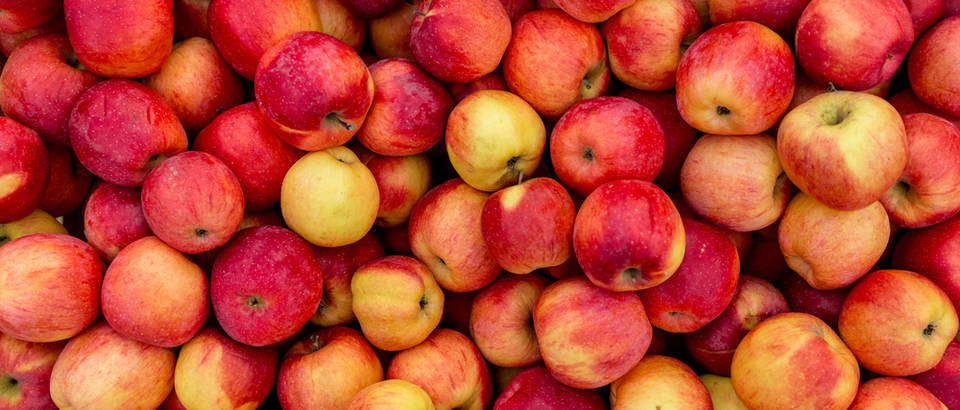 